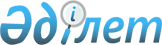 Об утверждении Правил оказания жилищной помощи
					
			Утративший силу
			
			
		
					Решение маслихата Жангельдинского района Костанайской области от 18 февраля 2013 года № 74. Зарегистрировано Департаментом юстиции Костанайской области 12 марта 2013 года № 4060. Утратило силу решением маслихата Джангельдинского района Костанайской области от 26 февраля 2015 года № 206

      Сноска. Утратило силу решением маслихата Джангельдинского района Костанайской области от 26.02.2015 № 206 (вводится в действие по истечении десяти календарных дней после дня его первого официального опубликования).      В соответствии со статьей 6 Закона Республики Казахстан от 23 января 2001 года "О местном государственном управлении и самоуправлении в Республике Казахстан" и статьей 97 Закона Республики Казахстан от 16 апреля 1997 года "О жилищных отношениях" Жангельдинский районный маслихат РЕШИЛ:



      1. Утвердить прилагаемые Правила оказания жилищной помощи.



      2. Признать утратившим силу:

      1) решение Жангельдинского районного маслихата "Об утверждении Правил оказания жилищной помощи" от 18 апреля 2011 года № 217 (зарегистрировано в Реестре государственной регистрации нормативных правовых актов за № 9-9-134, опубликовано 31 мая 2011 года в газете "Біздің Торғай");

      2) решение маслихата "О внесении изменения в решение маслихата от 18 апреля 2011 года № 217 "Об утверждении Правил оказания жилищной помощи" от 1 ноября 2011 года № 246 (зарегистрировано в Реестре государственной регистрации нормативных правовых актов за № 9-9-142, опубликовано 16 декабря 2011 года в газете "Біздің Торғай");

      3) решение маслихата "О внесении изменений в решение маслихата от 18 апреля 2011 года № 217 "Об утверждении Правил оказания жилищной помощи" от 29 октября 2012 года № 53 (зарегистрировано в Реестре государственной регистрации нормативных правовых актов за № 3891, опубликовано 4 декабря 2012 года в газете "Біздің Торғай").



      3. Настоящее решение вводится в действие по истечении десяти календарных дней после дня его первого официального опубликования.      Председатель внеочередной

      сессии Жангельдинского

      районного маслихата,

      секретарь маслихата                        С. Нургазин      СОГЛАСОВАНО:      Начальник государственного

      учреждения "Отдел занятости

      и социальных программ

      Жангельдинского района"

      _________________ Л. Зейнекина      Начальник государственного

      учреждения "Отдел финансов

      Жангельдинского района"

      _________________ Д. Аренова      Начальник государственного

      учреждения "Отдел экономики

      и бюджетного планирования

      Жангельдинского района"

      _________________ Д. Бидашев

Утвержден решением     

маслихата от 18 февраля  

2013 года № 74        

Правила оказания жилищной помощи 

1. Порядок оказания жилищной помощи

      1. Жилищная помощь предоставляется за счет средств местного бюджета малообеспеченным семьям (гражданам), постоянно проживающим в Джангельдинском районе, на оплату:

      расходов на содержание жилого дома (жилого здания) семьям (гражданам), проживающим в приватизированных жилых помещениях (квартирах) или являющимся нанимателями (поднанимателями) жилых помещений (квартир) в государственном жилищном фонде;

      потребления коммунальных услуг и услуг связи в части увеличения абонентской платы за телефон, подключенный к сети телекоммуникаций, семьям (гражданам), являющимся собственниками или нанимателями (поднанимателями) жилища;

      арендной платы за пользование жилищем, арендованным местным исполнительным органом в частном жилищном фонде;

      жилищная помощь оказывается по предъявленным поставщиками счетам на оплату коммунальных услуг на содержание жилого дома (жилого здания), согласно смете, определяющей размер ежемесячных и целевых взносов, на содержание жилого дома (жилого здания) за счет бюджетных средств;

      расходы малообеспеченных семей (граждан), принимаемые к исчислению жилищной помощи, определяются как сумма расходов по каждому из вышеуказанных направлений.

      Сноска. Пункт 1 - в редакции решения маслихата Джангельдинского района Костанайской области от 21.02.2014 № 144 (вводится в действие по истечении десяти календарных дней после дня его первого официального опубликования).



      2. Жилищная помощь оказывается государственным учреждением "Отдел занятости и социальных программ Джангельдинского района" (далее – Уполномоченный орган).

      Для назначения жилищной помощи семья (гражданин) обращается в Джангельдинский отдел филиала республиканского государственного предприятия "Центр обслуживания населения" по Костанайской области (далее - ЦОН), либо через веб-портал "электронного правительства" www.egov.kz (далее - портал) на альтернативной основе с заявлением и представляет документы, указанные в пункте 9 Стандарта государственной услуги "Назначение жилищной помощи", утвержденного постановлением Правительства Республики Казахстан от 5 марта 2014 года № 185 "Об утверждении стандартов государственных услуг в сфере жилищно-коммунального хозяйства".

      Сноска. Пункт 2 - в редакции решения маслихата Джангельдинского района Костанайской области от 24.10.2014 № 194 (вводится в действие по истечении десяти календарных дней после дня его первого официального опубликования).



      3. Уполномоченный орган предоставляет результат оказания жилищной помощи с момента сдачи пакета документов в ЦОН, а также при обращении на портал - 10 (десять) календарных дней.

      День сдачи пакета документов в ЦОН не входит в срок оказания жилищной помощи, при этом уполномоченный орган предоставляет результат оказания жилищной помощи за день до окончания срока оказания государственной услуги.

      Сноска. Пункт 3 - в редакции решения маслихата Джангельдинского района Костанайской области от 24.10.2014 № 194 (вводится в действие по истечении десяти календарных дней после дня его первого официального опубликования).



      4. исключен решением маслихата Джангельдинского района Костанайской области от 24.10.2014 № 194 (вводится в действие по истечении десяти календарных дней после дня его первого официального опубликования).



      5. Жилищная помощь назначается с месяца подачи заявления и оказывается на текущий квартал, в котором обратился услугополучатель, за исключением первого квартала года, когда назначение производится до конца отопительного сезона. Пенсионерам и инвалидам назначение жилищной помощи осуществляется на весь отопительный сезон.

      Сноска. Пункт 5 - в редакции решения маслихата Джангельдинского района Костанайской области от 24.10.2014 № 194 (вводится в действие по истечении десяти календарных дней после дня его первого официального опубликования).



      6. Услугополучатель жилищной помощи информирует уполномоченный орган об обстоятельствах, которые могут служить основанием для изменения размера жилищной помощи, а также о случаях ее неверного начисления.

      Сноска. Пункт 6 - в редакции решения маслихата Джангельдинского района Костанайской области от 24.10.2014 № 194 (вводится в действие по истечении десяти календарных дней после дня его первого официального опубликования).



      7. При возникновении обстоятельств, влияющих на размер жилищной помощи, производится перерасчет со дня наступления указанных обстоятельств (за исключением смерти услугополучателя).

      Сноска. Пункт 7 - в редакции решения маслихата Джангельдинского района Костанайской области от 24.10.2014 № 194 (вводится в действие по истечении десяти календарных дней после дня его первого официального опубликования).



      8. В случае выявления несоответствия доходов представленных услугополучателем учитываются сведения о доходах, полученных из государственных информационных систем.

      Сноска. Пункт 8 - в редакции решения маслихата Джангельдинского района Костанайской области от 24.10.2014 № 194 (вводится в действие по истечении десяти календарных дней после дня его первого официального опубликования).



      9. В случае смерти одиноко проживающего услугополучателя жилищной помощи выплата жилищной помощи завершается с месяца следующего за месяцем смерти.



      В случае смерти одного из членов семьи услугополучателя жилищной помощи производится перерасчет с месяца следующего за месяцем смерти.



      Прекращение либо перерасчет выплат в связи со смертью производится на основании списка умерших, ежемесячно запрашиваемого уполномоченным органом в органах, осуществляющих регистрацию актов гражданского состояния, или по предоставлению сведений членами семьи.

      Сноска. Пункт 9 - в редакции решения маслихата Джангельдинского района Костанайской области от 24.10.2014 № 194 (вводится в действие по истечении десяти календарных дней после дня его первого официального опубликования).



      10. Разногласия, возникшие по вопросам оказания жилищной помощи, разрешаются в соответствии с действующим законодательством Республики Казахстан. 

2. Определение размера оказания жилищной помощи

      11. исключен решением маслихата Джангельдинского района Костанайской области от 21.02.2014 № 144 (вводится в действие по истечении десяти календарных дней после дня его первого официального опубликования).



      12. Совокупный доход семьи (гражданина) исчисляется из общей суммы доходов семьи (гражданина) за квартал, предшествующий кварталу обращения за назначением жилищной помощи.

      Сноска. Пункт 12 - в редакции решения маслихата Джангельдинского района Костанайской области от 24.10.2014 № 194 (вводится в действие по истечении десяти календарных дней после дня его первого официального опубликования).



      13. исключен решением маслихата Джангельдинского района Костанайской области от 24.10.2014 № 194 (вводится в действие по истечении десяти календарных дней после дня его первого официального опубликования).



      14. Доля предельно допустимых расходов семьи (гражданина) в пределах установленных норм устанавливается в размере десяти процентов от совокупного дохода.



      15. При назначении жилищной помощи в расчет принимается норма площади:



      1) на одного члена семьи – 18 квадратных метров полезной площади, плюс 9 квадратных метров на семью, для проживающих в многокомнатных жилых помещениях (квартирах); для проживающих в однокомнатных жилых помещениях (квартирах) – общая площадь жилища;



      2) для одиноко проживающих граждан - 30 квадратных метров независимо от занимаемой площади, но не более фактической, эта же норма применяется для общежитий.



      16. Нормативы потребления коммунальных услуг, обеспечиваемых компенсационными мерами для потребителей, не имеющих приборов учета, устанавливаются в соответствии с действующим законодательством;



      если нормативы и тарифы на расходы не определены в установленном законодательством порядке, возмещение затрат производится по фактическим расходам.



      17. Расходы, принимаемые к расчету для потребителей, имеющих приборы учета потребления коммунальных услуг, определяются по фактическим затратам за предыдущий квартал или за последний квартал, в котором услуги оказывались в полном объеме, на основании показаний приборов учета, но не более установленных норм расхода коммунальных услуг для потребителей, не имеющих прибора учета.



      18. Возмещение расходов по оплате электроэнергии производятся из расчета 100 киловатт на одного человека, в общежитиях и в домах с электрической плитой, электрическими водонагревателями 130 киловатт на одного человека, но не более фактических расходов.



      19. Оплата сверх установленной настоящими Правилами нормами производится собственниками или нанимателями (поднанимателями) жилья на общих основаниях. 

3. Финансирование и порядок выплаты жилищной помощи

      20. Финансирование жилищной помощи осуществляется за счет средств соответствующего местного бюджета, а также за счет средств целевых текущих трансфертов (в случае их выделения).



      21. Выплата жилищной помощи осуществляются уполномоченным органом по заявлению услугополучателя жилищной помощи через банки второго уровня, на лицевые счета услугополучателя жилищной помощи, поставщиков услуг, органов управления объектов кондоминиума.



      Перечисление денежных сумм на счета производится уполномоченным органом ежемесячно.

      Сноска. Пункт 21 - в редакции решения маслихата Джангельдинского района Костанайской области от 24.10.2014 № 194 (вводится в действие по истечении десяти календарных дней после дня его первого официального опубликования).
					© 2012. РГП на ПХВ «Институт законодательства и правовой информации Республики Казахстан» Министерства юстиции Республики Казахстан
				